		Team Leader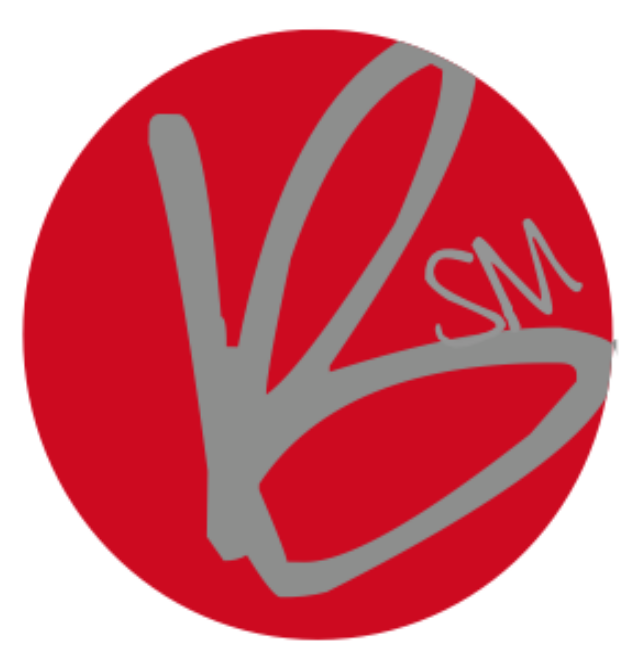 Expectations & ResponsibilitiesTeam Leaders include those who are out of high school and have demonstrated spiritual growth and influence. It’s important that you understand we don’t expect perfection out of you – we simply want to help you grow while empowering you to do the same for others around you! Here’s what we expect out of you in order to help Bsm continue to reach and disciple students!Responsibilities:-Be extremely intentional about connecting with new students! This is one of your most important functions as a team leader! Text students (of the same gender) and build relationships with them that invade their week, not just their Wednesday.-Help set up/tear down each week-Run the check in table (Sign in, post cards, etc.)-Run the computer/ media booth when asked-Participate! Be excited about events and do your best to prioritize them! Go all out in everything that we do. -Be willing to open up the service before worship, receive offering, pray in the altar for others, help lead a small group, and make announcements, maybe even preach on occasion! These may sound intimidating – and we will never make you do something you’re uncomfortable with, but we will stretch you and help you to grow!-Live your relationship with God out loud – do this, and you will be the leader your generation needs most!**As a team leader, you will be on a weekly rotation. You will be expected to join a Wednesday night connect group with the church. On the nights that you are not serving in Bsm, you will attend your connect group. This is to better connect you to the church and to help us best utilize our team leaders to serve each week. 